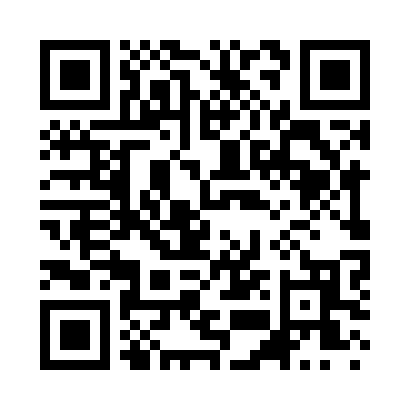 Prayer times for Dresden Mills, Maine, USAMon 1 Jul 2024 - Wed 31 Jul 2024High Latitude Method: Angle Based RulePrayer Calculation Method: Islamic Society of North AmericaAsar Calculation Method: ShafiPrayer times provided by https://www.salahtimes.comDateDayFajrSunriseDhuhrAsrMaghribIsha1Mon3:095:0012:434:508:2610:172Tue3:105:0012:434:508:2610:163Wed3:105:0112:434:508:2510:164Thu3:115:0212:434:508:2510:155Fri3:125:0212:444:508:2510:146Sat3:135:0312:444:508:2410:147Sun3:155:0412:444:508:2410:138Mon3:165:0412:444:508:2310:129Tue3:175:0512:444:508:2310:1110Wed3:185:0612:444:508:2210:1011Thu3:195:0712:454:508:2210:0912Fri3:215:0812:454:508:2110:0813Sat3:225:0812:454:508:2110:0714Sun3:235:0912:454:508:2010:0615Mon3:255:1012:454:508:1910:0516Tue3:265:1112:454:508:1910:0317Wed3:275:1212:454:498:1810:0218Thu3:295:1312:454:498:1710:0119Fri3:305:1412:454:498:1610:0020Sat3:325:1512:454:498:159:5821Sun3:335:1612:454:498:149:5722Mon3:355:1712:454:488:139:5523Tue3:365:1812:454:488:129:5424Wed3:385:1912:454:488:119:5225Thu3:395:2012:454:478:109:5126Fri3:415:2112:454:478:099:4927Sat3:435:2212:454:478:089:4728Sun3:445:2312:454:468:079:4629Mon3:465:2412:454:468:069:4430Tue3:475:2512:454:458:059:4231Wed3:495:2612:454:458:049:41